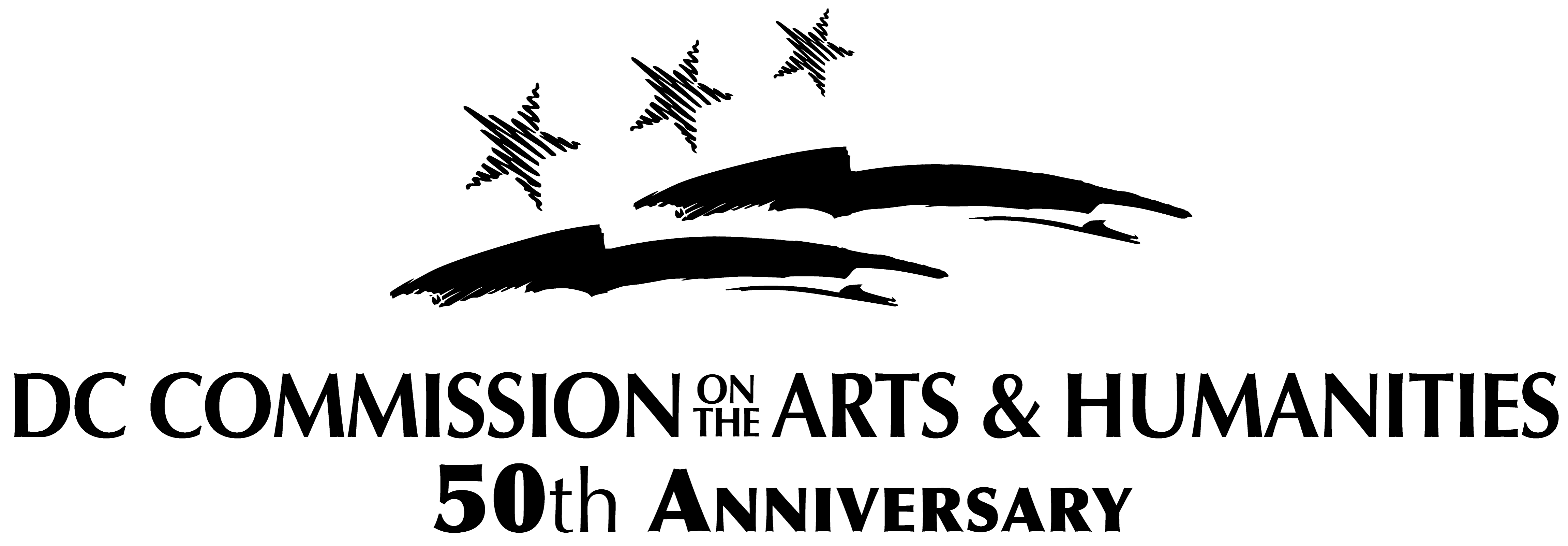 Mayor Marion S. Barry Summer Youth Employment Program (MBSYEP) Road MapThis form is designed to support and complement the Work Samples and Support Materials of your application. It should also provide the necessary details of programmatic scope with the understanding that not all of the details may be available to the applicant at the time of submission. Organization Name:			Point of Contact:			Address:				Telephone:				Email:					Youth Selection:Circle/highlight ideal number and age range of youth contractor would like to accommodate (Check all that apply)Number of YouthAge of YouthAre you planning to select the youth working with your site or would you like them selected by CAH?Contractor Scope of Work & Youth Goals:Youth participants in MBSYEP are, for the most part, “early in their process” and understanding of the skills necessary for employment in the arts and humanities fields. DC Commission on the Arts and Humanities (CAH) encourages contractors to consider youth participants as paid interns, where staff members at those organizations mentor them in their skill development and knowledge of careers in the arts and humanities. Scope of WorkProvide a brief (one paragraph) description of the scope of the six-week experience the youth will have at your site. Goals for Youth Participants Identify 3-5 overarching goals for the youth i.e. what they will learn and be able to do by the end of the program. You are encouraged to identify specific outcomes for each week/section of your program and specific outputs for the entire program.Goal #1:	Goal #2:	Goal #3:Goal #4:Goal #5:	ScheduleParticipants must be provided an opportunity to work their maximum allowed hours, based on their age. Work schedules are not required to follow a standard 9:00am – 5:00pm work day. If you anticipate working with multiple age ranges, please create a schedule for each range. Age Range Requested:Proposed ScheduleCleared Criminal Background Check______ The Department of Employment Services requires any site supervisors who work with participants under the age of 18 years old to have cleared criminal background checks.  Criminal background checks are conducted prior to the MBSYEP start date and costs are covered by the Department of Employment Services. Host sites may provide proof of recent (within two years) cleared criminal background checks, or they must attend an appointment scheduled by Department on Employment Services. Please initial to indicate you have read and understand the policy on background checks.Youth Field Trips______ Youth field trips take place on July 12, 17, and 26, and are a key component to youths’ understanding of the scope of careers available to them in the arts and humanities. It is mandatory that youth attend at least one field trip. Contractors should plan schedules so that youth may attend the field trip within their weekly paid hours. Please initial to indicate you have read and understand the new policy regarding field trips.*Optional: Indicate your first, second, and third date preference to participate in the field trip:__ Friday, July 12, 2018__ Wednesday, July 17, 2018__ Monday, July 22, 2018Final ShowcaseA final sharing of the work of MBSYEP will take place on Friday, August 2nd, 2019. Do you anticipate being able to have your youth attend and participate in this event?Yes					NoWeek 1(June 24-June 28)Week 2(July 1-July 5)Week 3(July 8-July12)Week 4(July 15-July 19)Week 5(July 22-July 26)Week 6(July 29-August 2)3-5 Youth ($2,500)6-10 Youth ($5,000)11-15 Youth ($7,500)16-20 Youth ($10,000)21-25 Youth ($12,500)26-30 Youth ($15,000)14-15 (20 hours/week)16-21(25 hours/week)22-24(30 hours/week)I/We will manage youth selectionI/We will need selection assistance from CAH Age RangeMaximum Hours Per Week14 -152016-212522-2430SundayMondayTuesdayWednesdayThursdayFridaySaturdayObjectives & Outcomes:(List the specific objectives and outcomes of the week i.e. what youth should know and be able do to by the end of the week)Procedures/Activities: (List the process of activities in which the youth will engage)Skills:(List both soft and concrete skills that youth participants will gain from your program.Soft professional skills include, but are not limited to teamwork, problem solving, conflict resolution, and leadership.Concrete professional skills include, but are not limited to learning an artistic technique or managing a box office.)Objectives & Outcomes:(List the specific objectives and outcomes of the week i.e. what youth should know and be able do to by the end of the week)Procedures/Activities: (List the process of activities in which the youth will engage)Skills:(List both soft and concrete skills that youth participants will gain from your program.Soft professional skills include, but are not limited to teamwork, problem solving, conflict resolution, and leadership.Concrete professional skills include, but are not limited to learning an artistic technique or managing a box office.)Objectives & Outcomes:(List the specific objectives and outcomes of the week i.e. what youth should know and be able do to by the end of the week)Procedures/Activities: (List the process of activities in which the youth will engage)Skills:(List both soft and concrete skills that youth participants will gain from your program.Soft professional skills include, but are not limited to teamwork, problem solving, conflict resolution, and leadership.Concrete professional skills include, but are not limited to learning an artistic technique or managing a box office.)Objectives & Outcomes:(List the specific objectives and outcomes of the week i.e. what youth should know and be able do to by the end of the week)Procedures/Activities: (List the process of activities in which the youth will engage)Skills:(List both soft and concrete skills that youth participants will gain from your program.Soft professional skills include, but are not limited to teamwork, problem solving, conflict resolution, and leadership.Concrete professional skills include, but are not limited to learning an artistic technique or managing a box office.)	Objectives & Outcomes:(List the specific objectives and outcomes of the week i.e. what youth should know and be able do to by the end of the week)Procedures/Activities: (List the process of activities in which the youth will engage)Skills:(List both soft and concrete skills that youth participants will gain from your program.Soft professional skills include, but are not limited to teamwork, problem solving, conflict resolution, and leadership.Concrete professional skills include, but are not limited to learning an artistic technique or managing a box office.)Objectives & Outcomes:(List the specific objectives and outcomes of the week i.e. what youth should know and be able do to by the end of the week)Procedures/Activities: (List the process of activities in which the youth will engage)Skills:(List both soft and concrete skills that youth participants will gain from your program.Soft professional skills include, but are not limited to teamwork, problem solving, conflict resolution, and leadership.Concrete professional skills include, but are not limited to learning an artistic technique or managing a box office.)